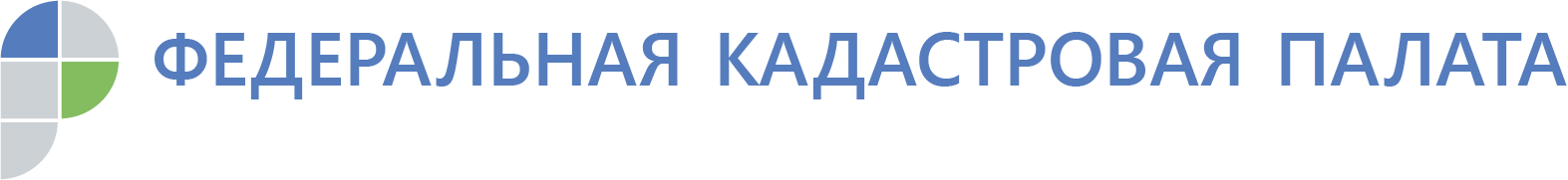 Как получить невостребованные своевременно документы по результатам оказания государственных услугПри современном ритме жизни заявители не всегда успевают вовремя забрать документы после проведения государственного кадастрового учёта и (или) государственной регистрации прав.Невостребованные в течение 30 дней документы по результатам оказания услуг в сфере кадастрового учета и регистрации прав доставляются из офиса многофункционального центра «Мои документы»  в Кадастровую палату по Республике Адыгея. Для того чтобы получить невостребованные документы, заявителю или его законному представителю необходимо обратится в Кадастровую палату по Республике Адыгея. Документы выдаются бесплатно. Информацию о месте хранения невостребованных документов, способах и сроках их получения можно уточнить, обратившись по телефону  или лично в офисы Кадастровой палаты на территории республики:8(8772)59-30-46(2212) г. Майкоп, ул. Юннатов 9Д8(8772)59-30-46(4042)	 Майкопский р-н п. Тульский, ул.Школьная, 248(8772)59-30-46(4082)	 г. Майкоп ул. Жуковского, 5489086795280	Гиагинский р-н ст. Гиагинская ул.Почтовая,388(8772)59-30-46(4074)	Шовгеновский р-н а.Хакуринохабль ул.Шовгенова,148(8772)59-30-46(4022)	Кошехабльский р-н а.Кошехабль ул.Дружбы народов,578(8772)59-30-46(4062)	Теучежский р-н а. Понежукай ул. Ленина,718(8772)59-30-46(4052)	Тахтамукайский р-н а. Тахтамукай ул. Совмена, 17/18(8772)59-30-46(4092)	Адыгейск ул. Советская, 2При отсутствии свободного времени можно заказать курьерскую доставку невостребованных документов на дом или в офис. Получить справочную информацию по вопросу курьерской доставки можно по телефону 88772593046 (доб.2227) или по электронной почте dostavka@01.kadastr.ru.Контакты для СМИ тел.: 8(8772)593046-2243press@01.kadastr.ru